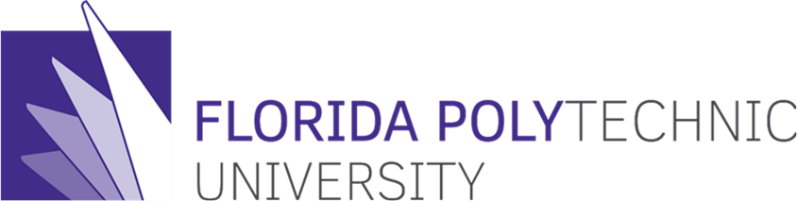 Board of TrusteesFinance & Facilities Committee MeetingTuesday, May 22, 201812:00 PM-2:00 PMJoker Marchant Stadium2301 Lakeland Hills Blvd.Lakeland, FL 33805
													AGENDAThe full two-day agenda with supporting documentation is available by clicking here.Bob Stork, ChairHenry McCance, Vice-Chair	Mark Bostick         Dr. Jim Dewey	Cliff Otto                                        Gary WendtI.Call to OrderBob Stork, ChairII.Roll CallKris WhartonIII.Public CommentBob Stork, ChairIV.Approval of the February 28, 2018 Minutes*Action Required*Bob Stork, ChairV.2016-18 Finance and Facilities Committee Work Plan ReviewBob Stork, ChairVI.ARC Funding Recommendation*Action Required*Dr. Randy AventVII.2018-19 University Financial Review and Budget ApprovalFinancial ReviewUniversity Operating Budget *Action Required*Mark MroczkowskiVIII.Contracts for Review and Approval*Action Required*Mark Mroczkowski IX.Legislative Budget Request for 2018-19Operating Budget *Action Required*Capital Improvement Plan *Action Required*Terry ParkerX. Foundation Action ItemsCurrent Foundation Board Members Confirmation*Action Required*2018-19 Foundation Budget Review and Approval *Action Required*Chess Club Endowed Scholarship *Action Required*Boring Business Solutions Naming Opportunity *Action Required*Gidel Family Fund Endowed President’s Fund              *Action Required*Kevin AspegrenXI.Consideration and Approval of Anticipated Use of UniversityResources for 2018-19*Action Required*David BlantonXII.Closing Remarks and AdjournmentBob Stork, Chair